PLANNING COMMISSION AGENDAMarch 3, 2015Call to order at 1:15 P.M. by Vice Chairman Stadlman.Roll CallApprove the agendaApprove the February 3, 2015 MinutesConsider a Plat of Lot 1 of Lemke Addition, A subdivision of the W 372’ of the SW ¼, Except Lot H-1; And the W 372’ of Lot W., All in the SW ¼ of Section 27, T 103 N, R 61 W of the 5th P.M., Davison County, South Dakota; at the request of Arden and Jeannette Lemke.That Central Electric Cooperative has appealed to the Davison County Planning Commission to recommend granting a Conditional Use permit for a ground mounted solar system in the Agriculture District (AG). This request is pursuant to Section 509 of the Davison County Zoning Ordinance as adopted on 4/1/98 and as subsequently amended. The property is legally described as Tract 1A of Central Electric Cooperative Addition, a replat of Tract 1 of Central Electric Cooperative Addition, in the E ½ of the SE ¼ of Section 28, T 103 N, R 61 W, of the 5th P.M., Davison County, South Dakota.Discussion and review of proposed amendments to the Davison County Zoning Ordinance.Additional Comments from the Group.Set date and time for next meeting – April 7, 2015 @ 7:00 P.M.Adjournment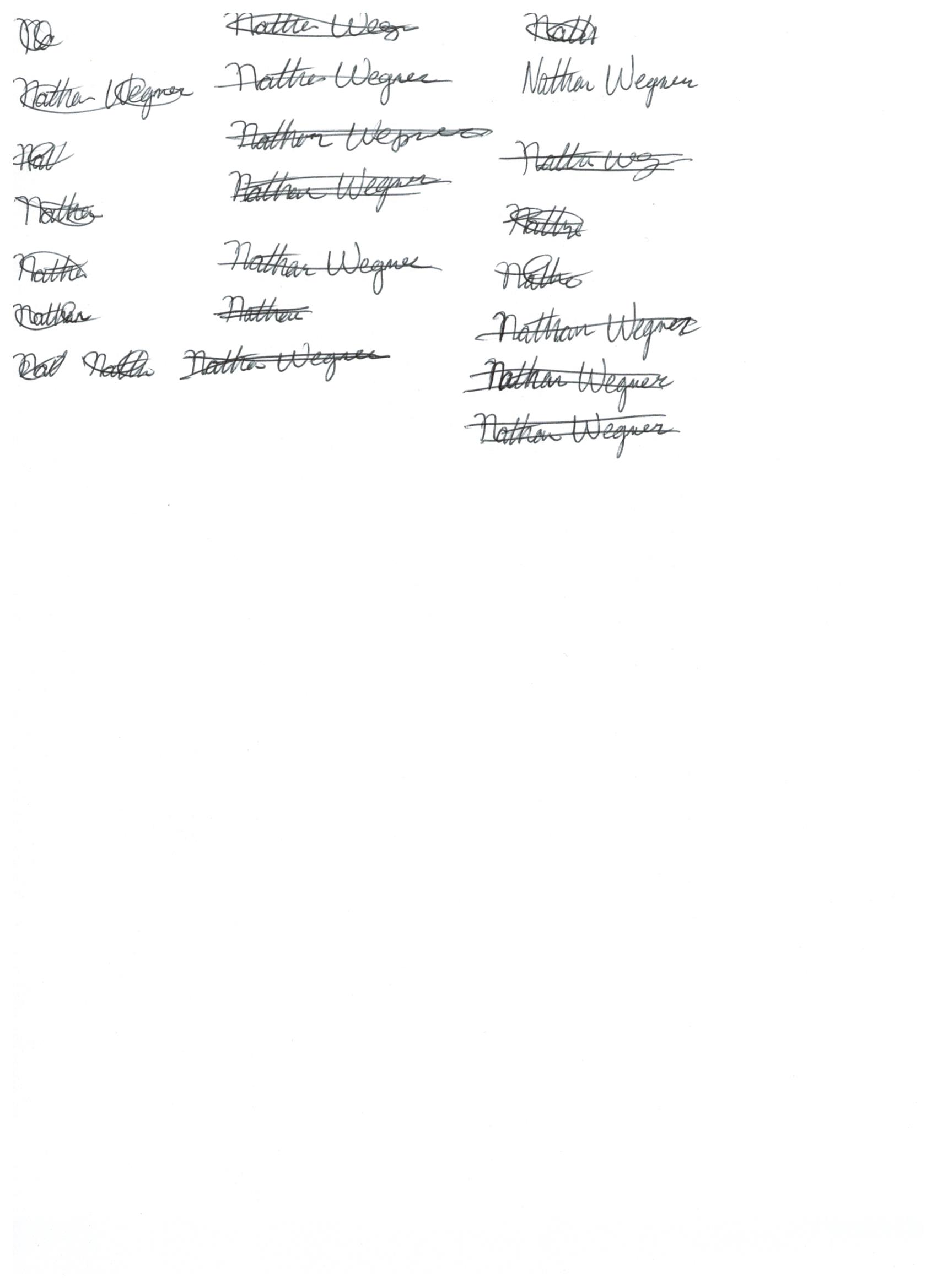 Nathan WegnerPlanning & Zoning and Emergency Management Deputy Director